UNIVERSIDAD NACIONAL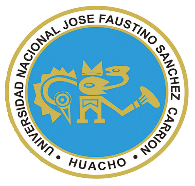 “JOSÉ FAUSTINO SÁNCHEZ CARRIÓN”MODELO DE SYLLABUS POR OBJETIVOS DE CLASES VIRTUALESFACULTAD DE EDUCACIÓNESCUELA PROFESIONAL DE EDUCACIÓN PRIMARIAI DATOS GENERALESII. JUSTIFICACIÓNEsta asignatura permitirá en los alumnos abordar uno de los aspectos más relevantes de la cultura artística universal y personal. El trabajo escénico permitirá obtener en los alumnos seguridad en sí mismos y desenvolvimiento de sus facultades intelectuales, psíquicas y motoras. Todo ello en mérito de su formación educativa y profesional.III. SUMILLAExplica el fundamento científico y teórico de las artes escénicas. Analiza los tipos y campos de artes escénicas relacionados con la educación. Ejecuta actividades de arte escénico en educación primaria. Elabora sesiones de teatro en relación a la formación del niño. IV. OBJETIVO GENERAL Conoce y aprecia la dimensión de las artes plásticas y visuales como medio para desarrollar el talento creador de los niños y sensibilizar su expresión.V. OBJETIVOS ESPECÍFICOS 5.1. Analiza contenidos del arte escénico desde el punto de vista teórico y técnico.5.2. Desarrolla habilidades y destrezas de comunicación interpersonal.5.3. Crea dramatizaciones como ejercicio creador 5.5. Ejercita el arte de la Oratoria.VI. CONTENIDOS CURRICULARES TRANSVERSALESLa Educación para la convivencia, la paz y la democracia.La Educación en valores y formación ética priorizando la salubridad en tiempos de pandemia – COVID -19.La Educación para promover la investigación tendiente a la solución de problemas.Promover la identidad Local, Regional, Nacional en los estudiantes.VII. CRONOGRAMA ACADÉMICO      DESARROLLO DE LAS UNIDADES DIDÁCTICAS       PRIMERA UNIDAD      Titulo Teoría y doctrina de las artes escénicas._________________________________________________________Objetivo Específico:Analiza contenidos del arte escénico desde el punto de vista teórico y técnico. ____________________________________________________Contenidos:BIBLIOGRAFÌA VIRTUAL: Altamirano Yamandú (2016) Las inteligencias Artísticas. Huacho: Edit. Imagen. https://www.google.com/search?q=educaciony+teatro&oq=educaciony+teatro&aqs=chrome..69i57j0l7.15959j0j7&sourceid=chrome&ie=UTF-8 ________________________________________________________________SEGUNDA UNIDAD Título: Estrategias y habilidades del arte poético escénico. La declamación.____________________________________________________________Objetivo Específico: Interpreta y ejecuta con habilidades el arte poético escénico y la declamación.Contenidos:BIBLIOGRAFÌA VIRTUAL: Altamirano Yamandú (2012)   El Arte de la Declamación. Huacho: Edit. Imagen. https://www.google.com/search?q=educaciony+teatro&oq=educaciony+teatro&aqs=chrome..69i57j0l7.15959j0j7&sourceid=chrome&ie=UTF-8 https://aptus.com.ar/la-importancia-del-teatro-en-la-educacion/ TERCERA UNIDAD Título: Técnicas para la formulación de dramatizaciones. _______________________________________________________________Objetivo Específico: Crea dramatizaciones como ejercicio creador.Contenidos: BIBLIOGRAFÌA VIRTUAL: Altamirano Yamandú (2012) El Arte de la Declamación. Huacho: Edit. Imagen. https://aptus.com.ar/la-importancia-del-teatro-en-la-educacion/ CUARTA UNIDAD Título: El arte de la Oratoria y la capacidad de hablar en público____________________________________________________Objetivo Específico:Ejercita el arte de la Oratoria_______________________________________________________________Contenidos:BIBLIOGRAFÌA VIRTUAL: Altamirano, Yamandú (2005) El arte de la oratoria. Lima: Editorial San Marcos.https://rockcontent.com/es/blog/oratoria/ _https://www.google.com/search?ei=uHPaXu7NNMe4ggfzorpg&q=la+oratoria&oq=la+oratoria&gs_lcp=CgZwc3ktYWIQAzIFCAAQgwEyAggAMgIIA______________VIII. ESTRATEGIAS DE APRENDIZAJE VIRTUALIX. MATERIALES EDUCATIVOS Y OTROS RECURSOS DIDÁCTICOS VIRTUALES: Se utilizarán todos los materiales y recursos virtuales requeridos de acuerdo a la naturaleza de los temas programados. Básicamente serán: MEDIOS Y PLATAFORMAS VIRTUALES: Plataforma virtualCasos prácticos Pizarra interactiva Google MeetRedes Sociales Repositorios de datos MEDIOS VIRTUALES: Laptop ComputadoraTabletCelularesInternetX. GARANTÍA DE APRENDIZAJE10.1.	Evaluación Teórica Virtual (ETV)	Dos Exámenes parciales virtuales10.2.	Evaluación Práctica (Prácticas realizadas en clase virtual)Se desarrollará en la medida que se van desarrollando las clases, en lo que corresponde a la parte práctica.10.3	TrabajosCuatro trabajos realizados en clase virtual.Dos informes virtuales: uno en cada parcialTres foros virtuales10.4	Escala de CalificaciónEscala vigesimal10.5.	Promedio Final (PF) se obtendrá de:PF = 0,35 (ET) + 0,35 (EP) + 0.30 (EE)XI. BIBLIOGRAFÍA GENERAL11.1 Bibliografía Básica VirtualAltamirano, Yamandú (2013) El arte de la declamación. Huacho: Gráfica Imagen.Altamirano, Yamandú (2005) El arte de la oratoria. Lima: Editorial San Marcos.https://www.google.com/search?q=educaciony+teatro&oq=educaciony+teatro&aqs=chrome..69i57j0l7.15959j0j7&sourceid=chrome&ie=UTF-8 11.2 Bibliografía Especializada VirtualAltamirano, Yamandú (2019) Neurociencia de la educación y la creatividad. Lima: Editorial San Marcos.https://aptus.com.ar/la-importancia-del-teatro-en-la-educacion/ 11.3 Bibliografía Complementaria VirtualAltamirano, Yamandú (2018) Neuropsicología del aprendizaje y la enseñanza. Lima: Editorial San Marcos.11.4 Bibliografía Página Web   https://www.educaciontrespuntocero.com/recursos/recursos-de-teatro-en-las-aulas/https://olavecabracobra.wordpress.com/https://www.google.com/search?ei=uHPaXu7NNMe4ggfzorpg&q=la+oratoria&oq=la+oratoria&gs_lcp=CgZwc3ktYWIQAzIFCAAQgwEyAggAMgIIAPROGRAMA CALENDARIZADO DE SEMESTRE 2020-IHuacho, junio de 2020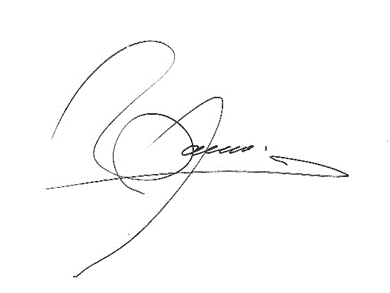 ______________________Dr. Yamandú Altamirano JulcaProfesor de la asignaturaCódigo DNU 038Departamento AcadémicoCiencias de la Educación y Tecnología EducativaEscuela ProfesionalEducación Primaria y Problemas de AprendizajeEspecialidadEducación PrimariaSemestre Académico2020-IAsignaturaArtes EscénicasPre-RequisitoTalleres de ArteCódigo Área Curricular General o de Formación BásicaCréditos 03Horas Semanales Hrs. Totales: _04____         Teóricas 01_____   Practicas ___03____CicloI VSecciónAApellidos y Nombres del DocenteDr. Altamirano Julca, Yamandú DaubertCorreo InstitucionalYaltamirano@Unjfsc.Edu.PeCorreo Personalyamandu_altamirano@yahoo.comN° De Celular997-971078CONCEPTUALPROCEDIMENTALACTITUDINALESTRATEGIA DIDÁCTICA VIIRTUALSEMANASSESIONES-Definiciones de la cultura y las artes.- El teatro en la historia.- Características del arte dramático.-El teatro en educación.Analiza sobre los conceptos del arte y la cultura-Analiza la importancia de las artes escénicas en el desarrollo de la cultura.-Debate sobre las características del arte dramático.- Reflexiona sobre la importancia del arte.- Interioriza los valores éticos de las artes -Toma conciencia de la importancia de la dramatización.Video conferencia.Exposiciones virtuales.Diapositivas.Bibliografía virtual para consulta.    04   04CONCEPTUALPROCEDIMENTALACTITUDINALESTRATEGIA DIDÁCTICA VIRTUAL SEMANASSESIONES- Analiza los conceptos de del arte poético y su expresión.- Analiza las técnicas de la interpretación poética.- Interpreta el arte de la declamación. Evaluación.-Define los conceptos de la expresión poética.-La formación actoral para la interpretación poética.- Dominio escénico y personalidad. Reglas de movimiento y expresión corporal.- Se identifica con los conceptos sobre la poesía y el arte.- Asume las diversas técnicas de la interpretación poética.Video conferencia.Exposiciones virtuales.Diapositivas.Bibliografía virtual para consulta.       04 03 01CONCEPTUALPROCEDIMENTALACTITUDINALESTRATEGIA DIDÁCTICA VIRTUAL SEMANASSESIONES- Analiza el psicodrama y sociodrama-Define el arte dramático y su relevancia en la educación- Creación de libretos dramáticos.-Publicación de libretos- Establece diferencias entre el psicodrama y sociodrama.- Analiza la importancia del dramático en el proceso educativo.- Crea libretos de casos de la vida real. - Reflexiona sobre la importancia del sociodrama.-Aprecia y valora las dramatizaciones como catarsis de personalidad- difunde su trabajo creador.Video conferencia.Exposiciones virtuales.Diapositivas.Bibliografía virtual para consulta.    04   04CONCEPTUALPROCEDIMENTALACTITUDINALESTRATEGIA DIDÁCTICA VIRTUAL SEMANASSESIONES- El arte de comunicar.- Técnica para hablar en público.- Evaluación final.- Examen sustitutorio.- Desarrolla la técnica de hablar bien.- Ejecuta discursos y ponencias.- Asume con responsabilidad su trabajo.- Define formas creadoras en su comunicación.Video conferencia.Exposiciones virtuales.Diapositivas.Bibliografía virtual para consulta.    04   02    01    01MÉTODOSTÉCNICASPROCEDIMIENTOSACTIVIDADES DE APRENDIZAJEEjercicios de prácticas individualizadas.Practica las técnicas dramáticas Ejercita las formas y técnicas de expresión dramáticaExpresa y crea formas de expresión en el escenario y la tribuna.Análisis de los temas teóricos.Analiza la importancia del arte escénico en el proceso educativo.  Investiga la manera de cómo influye el arte escénico en la educación. Deduce la importancia del arte escénico en el desarrollo de la educación.Se organiza con compañeros del entorno-Ejercita las reglas de expresión y desplazamiento en el escenario. Realiza trabajos de calidad a partir del ejemplo del docente.Crea formas sus propias técnicas como actor dramático.SEMANATEORIAGABINETELABORATORIOCAMPO1Definiciones de la cultura y las artes.2 Historia del teatro3Características del arte dramático.4El teatro en educación. 5Analiza los conceptos del arte poético y su expresión.6Analiza las técnicas de la interpretación poética.7Interpreta el arte de la declamación. 8Evaluación.   9Analiza el psicodrama y sociodrama.10Define el arte dramático y su relevancia en la educación 11Creación de libretos dramáticos.12 Publicación de libretos. 13El arte de comunicar.14Técnica para hablar en público. 15Evaluación final.16Examen sustitutorio. 